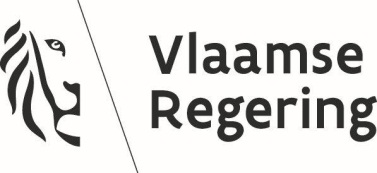 Ministerieel besluit over ... / tot ...Rechtsgrond(en)Dit besluit is gebaseerd op:- (het decreet, de wet) van ... (datum); - (het besluit van de Vlaamse Regering, het koninklijk besluit) van ... (datum).Vormvereiste(n)De volgende vormvereiste(n) is / zijn vervuld:- (Geraadpleegde instantie) heeft advies gegeven op ... (datum).MotiveringDit besluit is gebaseerd op het volgende motief / de volgende motieven:- (motieven).Juridisch kaderDit besluit sluit aan bij de volgende regelgeving:- (het decreet, de wet) van ... (datum); - (het besluit van de Vlaamse Regering, het koninklijk besluit) van ... (datum).DE VLAAMSE MINISTER VAN … (officiële titel) BESLUIT:(DE VLAAMSE MINISTER VAN … (officiële titel) EN DE VLAAMSE MINISTER VAN … (officiële titel) BESLUITEN:)Artikel 1. ... .Art. 2. ... .Art. … . ... .Art. z. ... .Brussel, ... (datum).De Vlaamse minister van … (officiële titel),[Voornaam (klein en voluit) FAMILIENAAM (hoofdletters)]De Vlaamse minister van … (officiële titel),[Voornaam (klein en voluit) FAMILIENAAM (hoofdletters)]